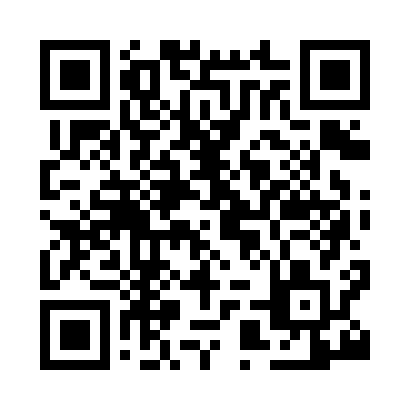 Prayer times for Alne, North Yorkshire, UKWed 1 May 2024 - Fri 31 May 2024High Latitude Method: Angle Based RulePrayer Calculation Method: Islamic Society of North AmericaAsar Calculation Method: HanafiPrayer times provided by https://www.salahtimes.comDateDayFajrSunriseDhuhrAsrMaghribIsha1Wed3:165:271:026:128:3810:502Thu3:145:251:026:138:4010:513Fri3:135:231:026:148:4110:524Sat3:125:211:026:168:4310:535Sun3:115:191:026:178:4510:546Mon3:105:171:026:188:4710:547Tue3:095:151:016:198:4910:558Wed3:085:131:016:208:5010:569Thu3:075:121:016:218:5210:5710Fri3:065:101:016:228:5410:5811Sat3:055:081:016:238:5610:5912Sun3:045:061:016:248:5711:0013Mon3:035:041:016:258:5911:0014Tue3:025:031:016:269:0111:0115Wed3:015:011:016:279:0311:0216Thu3:014:591:016:289:0411:0317Fri3:004:581:016:299:0611:0418Sat2:594:561:016:309:0711:0519Sun2:584:551:016:319:0911:0520Mon2:584:531:026:329:1111:0621Tue2:574:521:026:339:1211:0722Wed2:564:501:026:339:1411:0823Thu2:564:491:026:349:1511:0924Fri2:554:481:026:359:1711:0925Sat2:544:461:026:369:1811:1026Sun2:544:451:026:379:2011:1127Mon2:534:441:026:389:2111:1228Tue2:534:431:026:389:2211:1329Wed2:524:421:026:399:2411:1330Thu2:524:411:036:409:2511:1431Fri2:514:401:036:419:2611:15